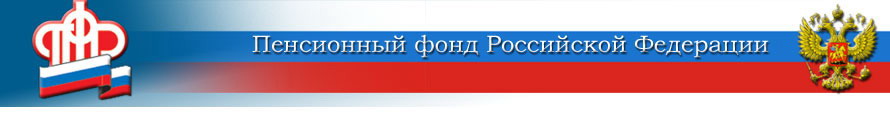 ГОСУДАРСТВЕННОЕ УЧРЕЖДЕНИЕ –ОТДЕЛЕНИЕ ПЕНСИОННОГО ФОНДА РОССИЙСКОЙ ФЕДЕРАЦИИПО ЯРОСЛАВСКОЙ ОБЛАСТИЗачисление пенсии на карту МИР  с 1 октября         Отделение ПФР по Ярославской области напоминает, что переходный период, в течение которого пенсионеры должны были оформить карту МИР для перечисления на нее пенсии, завершится 1 октября 2020 г. После этой даты зачисление пенсии, а также других социальных выплат на карты других платежных систем будет невозможным.        В соответствии с требованиями Федерального закона от 27 июня 2011 № 161-ФЗ «О национальной платежной системе» процесс перехода клиентов-физических лиц, получающих пенсии и иные социальные выплаты, осуществление которых в соответствии с законодательством Российской Федерации отнесено к компетенции Пенсионного фонда Российской Федерации, на использование национальных платежных инструментов карт  МИР должен был завершиться до 1 июля 2020 года, но в связи с эпидемиологической ситуацией в стране Банк России продлил срок перехода на использование национальных платежных инструментов карт МИР до 1 октября 2020 года.        Данное требование не относится к тем, кому доставка пенсии и иных социальных выплат производится через отделения почтовой связи, а также на банковские счета в кредитных организациях, не предусматривающих осуществление по ним операций с использованием банковской карты (например, на счет вклада).       При изменении реквизитов для зачисления пенсии (номера банковского счета) либо  способа доставки пенсии получателю пенсии необходимо подать соответствующее заявление в территориальный орган ПФР путем обращения в клиентскую службу ПФР (по предварительной записи); через МФЦ; в режиме электронного документа через «Личный кабинет застрахованного лица» на сайте Пенсионного фонда Российской Федерации (www.pfrf.ru) либо через Единый портал государственных и муниципальных услуг  (https://www.gosuslugi.ru/), а также направив такое заявление по почте.Пресс-служба Отделения ПФРпо Ярославской области150049 г. Ярославль,проезд Ухтомского, д. 5Пресс-служба: (4852) 59 01 96Факс: (4852) 59 02 82E-mail: smi@086.pfr.ru